Name _____________________________________________________________ Date_____________________I. What is a Fraction? 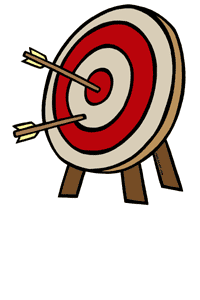 Lesson Objective:  We will be able to explain the meaning of the top and bottom numbers in a fraction.  Explore: Take 5 minutes to explore the sim before beginning this worksheet. First Tab: Intro Check that the “Max” button is set on 1.  2.  Choose a representation and make a fraction. Then write and sketch the fraction.  Increase or decrease the top number of the fraction.  What happens? Write and sketch the new fraction.Go back to your original fraction (from #2).  Increase or decrease the bottom number of the fraction.  What happens? Write and sketch the new fraction. Try different representations.Think-Pair-Share: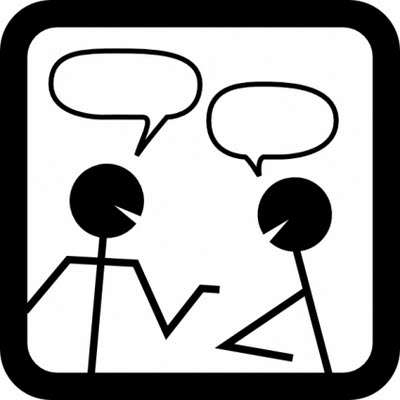 How would you describe the top number of a fraction?  How does changing the top number change the amount?  Do you and your partner agree on the meaning of the top number? How would you describe the bottom number of a fraction? How does changing the bottom number of a fraction change the amount? Do you and your partner agree on the meaning of the top number? Second Tab: Build a FractionClick on the second tab.  Select “Level 1” in the top row to begin the activity.  Using your knowledge of the top/bottom numbers in a fraction, build fractions that match the numeric representations. Fraction Name:Sketch/Drawing:Fraction Name:Sketch/Drawing:Fraction Name:Sketch/Drawing: